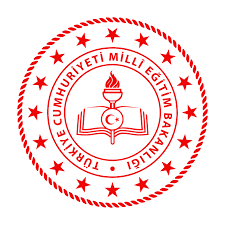 PERŞEMBEİLÇE MİLLİ EĞİTİM MÜDÜRLÜĞÜKİTAPLAR RAFTA KALMASIN2021-2022 Eğitim Öğretim Yılı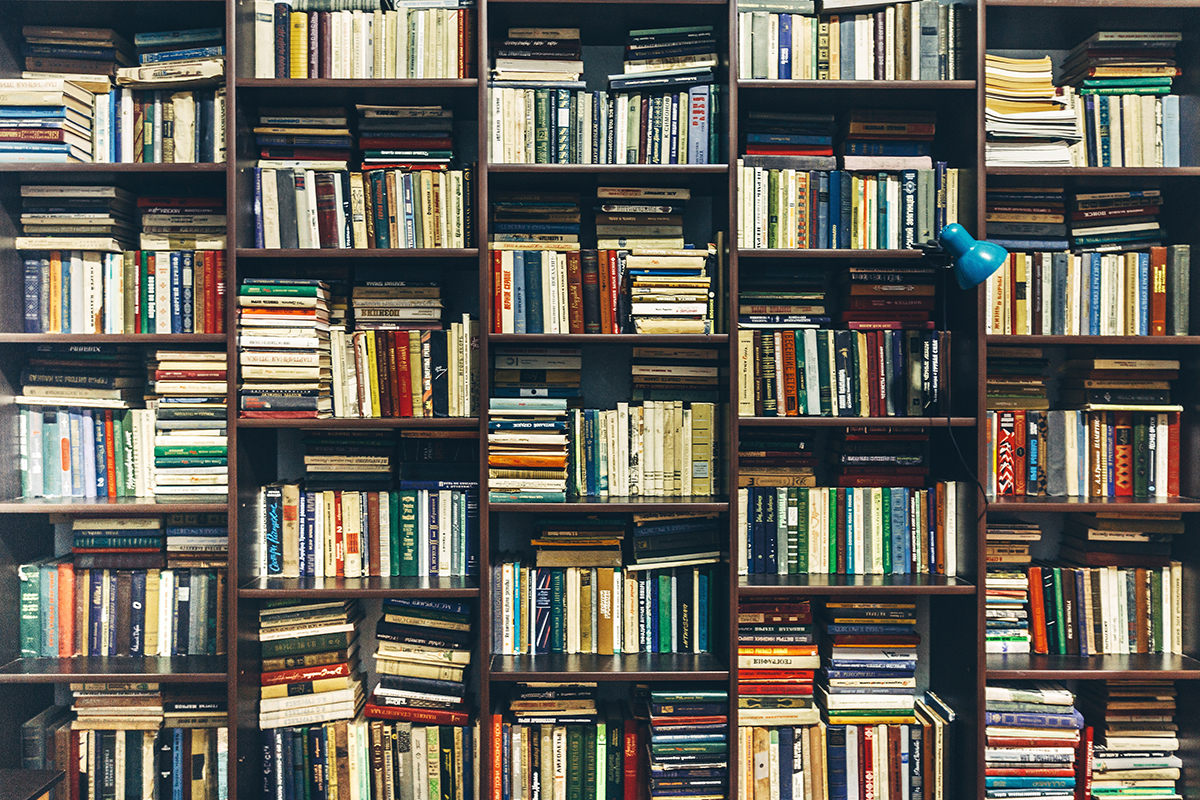   İLÇE MİLLİ EĞİTİM MÜDÜRLÜĞÜİÇİNDEKİLERProje Tanımı...........................................................................................................................2Projenin Gerekçeleri ..............................................................................................................3Hedef Gruplar  .......................................................................................................................3Projenin Başlama Tarihi ve Süresi…………………………………………………………..3Projenin Amaçları ..................................................................................................................3Projenin Hedefleri ..................................................................................................................4Proje Kapsamında Yapılacak Çalışmalar ...............................................................................5İlçe Milli Eğitim Müdürlüğü - Okul Müdürlükleri Bünyesinde Yapılacak Çalışmalar……...6Kamu Kurum Ve Kuruluşların Yapacağı Çalışmalar……………………………..…………7Sınıf – Şube – Branş Öğretmenlerince Yapılacak İş Ve İşlemler……………………..…….7Örnek Uygulamalar…………......………………………………………………………...8-9Proje TanımıOkuma, ”Bireysel anlamda gelişmiş bir kişiliğin toplumsal anlamda da verimli bir ekonomi, demokratik bir yaşam ve sağlıklı bir toplumun en önemli şartlarından biridir. Toplumda okumanın etkilerinin oluşabilmesi için o toplumda okumaya olan farkındalığın artması gerekmektedir. (Akyol,2005).  Bakanlığımızın ‘Kütüphanesiz Okul Kalmasın’ projesi kapsamında, Okullarımızda bulunan kütüphanelerin sadece okul bazlı değil halka ve İlçe Milli Eğitim bünyesinde bulunan tüm Kamu Kurum ve Kuruluşlara açılımını sağlamak bireyde okuma farkındalığı oluşturacaktır. Bireyde okuma farkındalığı; okumaya meraklarının olmasına, kitaba kolay erişime, nitelikli kitaplara ve hayatın her alanında okuma materyali ile karşılaşmasına, genel anlamda okuma ortamlarına ne sıklıkla maruz kaldıklarına bağlıdır. Okuma ortamları öğrencilerin ve velilerin sosyo-kültürel başarılarını ve akademik başarılarını da arttırır. Dolayısıyla Öğrencilerimizin okullarında bulunan kütüphanelerin farkındalığını artırmak, tozlu raflarda kalan kitapları okumak, bu kültürü ileri toplumlara taşımak ve İlçemizde okuma kültürünü oluşturmak birinci önceliğimiz olmalıdır.	PROJENİN GEREKÇELERİ	Okullarımızda bulunan kütüphanelerimizin gerek öğretmen-öğrenci-idareci gerek veli bakımından aktif kullanılmaması, kitapların okunmadan eskimeye yüz tutması, örgün ve yaygın eğitim kütüphanelerdeki kitap sayısının %7,6 artması fakat üye sayısının aynı oranda artış göstermemesi, bizleri kitap ve kütüphanelerin tozlanmaya yüz tutmuş olması gerçeği ile yüz yüze bırakmaktadır. (TÜİK, Kütüphanelerdeki kitap sayıları, 2016-2020) İlçemizde bu projeye yer verilerek tüm kamu kurum ve kuruluşlarda bulunan personelimize, İlçe vatandaşımıza okuma kültürünü yaygınlaştırmak ve ilçe halkına okuma kültürü açısından örnek teşkil etmek projenin asıl gerekçesini oluşturmaktadır.HEDEF GRUPLAR   İlçe Milli Eğitim bünyesindeki tüm kademedeki öğrenciler, öğrencilerin velileri ve öğretmen ve idareciler hedef grup önceliğindedir. Ayrıca proje İlçemiz bünyesinde yer alan tüm kamu kurum ve kuruluşlarında bulunan personeller ve yerel halkımızı kapsamaktadır. PROJENİN BAŞLAMA TARİHİ: 09.05.2022PROJENİN SÜRESİ: 2020-2021 Eğitim Öğretim Yılı Dâhilinde Her Ay 1 Okul Kütüphanesi Ziyareti Düzenlenerek Tüm Eğitim Öğretim Dönemleri Boyunca Sürdürülebilir.PROJENİN AMAÇLARIOkuma ortamlarında bulunan kitap çeşitliliğinden faydalanmak ve öğrencilerimizin nitelikli kitaba erişimini sağlayarak onların okuma edinimine destek olarak ilk çocukluk evresinden itibaren kitaba ilgi duymasını ve okuma sevgisi kazanması için “Kitaplar Rafta Kalmasın” projesi Perşembe İlçe Milli Eğitim tarafından hayata geçirilmiştir. Bu bağlamda;Okumanın gündemde olmasını sağlamak, öğrencilerde ve toplumda kitap okumanın önemi konusunda farkındalık oluşturmak,Okuma alışkanlığı konusunda okulun sorumluluğu kadar tüm bireylerin de sorumlu olduğuna dair bilincin oluşturulması ve geliştirilmesini sağlamak,İlçe geneli ortak okuma hafızasını oluşturmak,Öğrencilerimizin, yaşlarına uygun kitapları seçme,  kendi kitaplıklarını oluşturma fırsatının sağlanmak,Öğretmenleri rehberliğinde okumaları sağlanarak, okuma alışkanlığı kazanmış, Kültür birikimi zengin bir toplum haline gelebilmemize katkı sağlamak,Kitaba ilgi uyandırarak okumayı sevdirmek, İlçemizde bulunan kamu kurum ve kuruluşlara hedeflenen Okuma kültürünün oluşturulmasına katkı sağlamak.İlçe Halk Kütüphanesinden ve Okullarımızda bulunan kütüphanelerden tüm kamu kurum ve kuruluşlarda bulunan personelin ve vatandaşların istedikleri zaman dilimlerinde faydalanması sağlanacaktır.PROJENİN HEDEFLERİPerşembe İlçe Milli Eğitim Müdürlüğünün bünyesinde bulunan tüm Okullarımızın Okul Kütüphanelerinin ziyareti sağlanarak;Öğrencilerimizi ‘orta ve üst düzey kitap okuru’ seviyesine yükseltmek ve okuma bilincini artırmak,Öğrencilerde ve toplumda kitap okumanın önemi konusunda farkındalık oluşturmak,Öğrencilerin kütüphaneleri ve sınıf kitaplıklarını en etkin şekilde kullanabilmelerini sağlamak,Velilerimizde okuma bilincini geliştirmek ve kendi evlerinde kitap okuma saati, kitap okuma köşesi gibi belirleyici tanımlamaları oluşturmalarını sağlamak,İlçe Milli Eğitim bünyesinde yer alan kamu kurum ve kuruluşlarda bulunan personelinin projeye katılımı sağlamak aynı zamanda hedeflenen okuma kültürünün tüm kurumlarca oluşturmak,Evrensel kültürün renklerini içeren eserlerinin yanı sıra güncel ve popüler kitapların okutulması ile daha kültürlü bir toplum oluşturmak, bunun için tüm öğrencilerin ayda en az 1 kitap okumalarını sağlamak,Kamu kurum ve kuruluş personeline ‘her ay 1 kitap’ bilincini aşılamak,İlkokul, ortaokul ve Ortaöğretim Kurumları Sosyal Etkinlikler Yönetmeliği çerçevesinde Kültür Edebiyat, Kütüphanecilik Kulübüne ve Sosyal Yardımlaşma Kulübü vb. kulüplere işlerlik kazandırmak,“Hiç okuma alışkanlığı olmayan” veya “Zayıf okuma alışkanlığı olan” ( 2 ayda 1 kitap veya daha az kitap okuyan ) bireyleri “Orta düzey okuyucu” (ayda 1 Kitap okuyan); orta düzey okuyucu olan bireyleri “Üst Düzey Okuyucu” (Ayda 2 kitap veya daha fazla kitap okuyan) seviyesine yükseltmek.Böylece toplumsal ve kültürel kalkınma sürecine ivme kazandırarak gelişmiş toplumlar arasında yer almak hedeflenmiştir.         PROJE KAPSAMINDA YAPILACAK ÇALIŞMALAROkullarımızda kitap okuma etkinlikleri düzenleyerek okuyan, okuduğunu anlayan, gelecek kuşaklar için okumayı bir yaşam kültürü haline getiren bir okul modeli oluşturulması hedeflenmektedir.Okullarımız, Milli Eğitim Müdürlüğümüz tarafından hazırlanan örnek eylem planı, Bakanlığımızın ‘Kütüphanesiz Okul Kalmasın’ projesi kapsamında ve etkinlik örneklerinden hareket ederek, okul kitap okuma eylem planları, kitap okuma etkinlikleri ve kitap okuma zaman çizelgeleri hazırlayacaklardır. Etkinlikler her kurumun kendi bünyesinde en verimli sonuçlara ulaşacakları zaman dilimi içerisinde gerçekleştirilecektir.Okul kütüphanelerimizde bulunan kitapların raflarda tutularak, kütüphanemiz var düşüncesi ile durmasındansa öğrencilerin, velilerin ve Kamu Kurum ve Kuruluş personelinin hafta sonu da dâhil olmak üzere her daim faydalınacak kitap merkezleri olduğunu benimsetecek her türlü çalışma Okul İdaresi tarafından sağlanacaktır.Projenin işlevselliği adına İlçe Milli Eğitim Müdürlüğü tarafından hazırlanacak olan Okul Kütüphaneleri ziyaret takvimi tüm Kamu Kurum ve Kuruluşlara dağıtımı sağlanarak ve İlçe Milli Eğitim Bünyesinde bulunan personellerin düzenli olarak takvimde yer alan tarihlerde okullara kütüphane ziyaretleri düzenlenecektir. İlçemizde bulunan tüm vatandaşlarımız istediği takdirde Okullar ile iletişime geçerek ayriyeten kütüphanelerden faydalanılması da sağlanacaktır. Kaymakamlığımızın koordinatörlüğünde düzenlenecek olan proje tanıtım toplantısı sonunda projeye dâhil tüm kamu kurum ve kuruluşlar ile proje protokolü imzalanacaktır.İLÇE MİLLİ EĞİTİM MÜDÜRLÜĞÜ - OKUL MÜDÜRLÜKLERİ BÜNYESİNDE YAPILACAK ÇALIŞMALARProje kapsamında Kütüphanelerdeki kitapların raflarda kalmasına engel olmak, okuma oranının artışını sağlamak adına ve Okullarımızda, İlçemizde okuma kültürünü yaygınlaştırmak amacıyla bir Mini yarışma düzenlenecektir. Yarışma kapsamında, Okul Kütüphanelerimiz haricinde tüm Kamu Kurum ve Kuruluşların kendi binaları bünyesinde belirlenen bir bölümde mevcut kaynakları ile oluşturacakları ‘Kitap Okuma Köşesi’ oluşturulması ve ziyaretçilerin ilgisini çekecek şekilde düzenlenmesi gerekmektedir. Mayıs ayı içerisinde oluşturulan ‘Kitap Okuma Köşesi’ adlı mekânların görselleri İlçe Milli Eğitim Mailine atılacaktır. Toplanan görseller İlçe Milli Eğitim Müdürlüğü Özel Büro tarafından ankete dönüştürülerek ulaşılabilecek maksimum katılımcı ile oylanması sağlanacaktır. Anket sonucunda 1. Olan Kurumumuzun ‘Kitap Okuma Köşesi’ Perşembe İlçe Milli Eğitim Müdürlüğü resmi sosyal medya hesaplarından duyurulacaktır. Bu kapsamda;Okul müdürü başkanlığında okul proje yürütme ekibini oluşturmak,İlçe Milli Eğitim Müdürlüğü proje yürütme komisyonu oluşturmak,Okul okuma saati programını ve okul okuma eylem planını hazırlamak,Proje etkinliklerini kurum personeline tanıtmak ve yapılacak etkinlikleri belirlemek,Proje takviminde yer alan tarihlerde Okul kütüphanesine düzenlenecek olan ziyaretlerin planlama ve koordinasyonun sağlanması,Yapılan çalışmalardan okul panolarında sergilenmesi için zemin hazırlamak,Okulda/Sınıfta veya halka açık yerlerde uygulamalı kitap okuma etkinlikleri düzenlemek,Kitap okuma alışkanlığını yaygınlaştırmak için veli toplantılarında velileri projeyle ilgili aydınlatmak ve böylece veli-öğrenci-öğretmen işbirliğini sağlamak,Projenin yürütülmesi için gerekli iş ve işlemleri takip etmek,Öğrencilerin okudukları kitaplar ile ilgili istatistik çalışmalarını tutmak, raporlaştırmak ve ilçe yürütme kuruluna sunmak,İlçe Milli Eğitim Müdürlüğüne bağlı olan kamu-kurum ve kuruluş personeli ve İlçe Vatandaşı için Okul Kütüphanelerinin hafta sonu dâhil olacak şekilde açık tutulmasını sağlamak,Okul kütüphanelerine ait kitapların ödünç alınması durumunda okul bünyesinde bulunan sitem ile kayıt altına alınmasını sağlamak,Okul bünyesinde oluşturulacak olan kitap köşesinde her hafta en çok kitap okuyan öğrencinin ve proje kapsamında en verimli çalışmayı sağlayan öğretmenin haftalık olarak hazırlanacak olan panoya fotoğraflarının asılması.KAMU KURUM VE KURULUŞLARIN YAPACAĞI ÇALIŞMALARKamu Kurum ve Kuruluşlarda bulunan personelin İlçe Milli Eğitim Müdürlüğü Tarafından hazırlanan ve dosyada yer alan proje takvimine bağlı kalarak Okul Kütüphanelerinin ziyaretlerinin yapılması,Kurum ve Kuruluşların bünyelerinde bulunan binalarda kitap okuma köşesi oluşturarak kurumların kendi planlamaları ile kitap okuma saatlerinin düzenlenmesi,Proje dâhilinde yapılan etkinliklerin ilgili Kurum resmi web sitesi ve sosyal medya hesaplarından paylaşımlarını sağlayarak yaygınlaştırma çalışmalarının yapılması,Okullarımızda bulunan Kütüphaneleri iyileştirme çalışmaları kapsamında Kamu Kurum ve Kuruluşların kitap desteğinde bulunması,Okullarımız tarafından düzenlenecek olan kitap okuma etkinliklerine katılım sağlanması.SINIF – ŞUBE – BRANŞ ÖĞRETMENLERİNCE YAPILACAK İŞ VE İŞLEMLERKitap temini ve değişiminde rehberlik etmek,Kitap okuma etkinliklerinden örnekler uygulamak rol ve model olmak,Kütüphane çalışmalarına katılımı teşvik etmek, öğrencilerin üye olmalarını sağlamak,Öğrencilerin okudukları kitaplar ile ilgili istatistik çalışmalarını tutmak, raporlaştırarak okul yönetimine sunmak,Kamu kurum kuruluşlarında bulunan kitap köşelerine ziyaretlerin sağlaması,Her şube sınıf öğretmeninin ‘Kitap Koçu’ olarak görev üstlenmesi ve öğrencilerin okudukları kitapları tespit etmesi ve okuma kültürünün devamlılığının sağlanması. ÖRNEK UYGULAMALAR“Kütüphaneleri Keşfediyorum”Uygulanışı: İlçe Milli Eğitim ve Tüm resmi Kamu kurum ve kuruluşlarda bulunan personelin proje çizelgesine bağlı kalarak Okul Kütüphanelerine düzenlenecek olan ziyaretlere katılım sağlayarak Okul İdaresi tarafından belirlenen uygun ortamlarda birlikte kitap okunması sağlanır.“Kitap Okuma Köşesi”Uygulanışı: Bulunduğumuz binada, çalıştığımız yerlerde, ‘Kitap Okuma Köşesi’ oluşturmak, birkaç kitap koymak, motive edici görseller hazırlayarak kitap sevgisini çevremize aşılanması sağlanır.“Derleme Sözler Yarışması”
Uygulanışı: Öğrencilerin kitapları daha dikkatli okumalarını sağlamak amacıyla eserlerden beğendikleri sözleri derlemeleri istenir. Bu sözler okulda bir panoda sergilenir. Öğrenciler ve öğretmenlerin oylarıyla dereceye girenler belirlenerek ödüllendirilir. Okul müdürünün nezaretinde okul kitap okuma komisyonu tarafından organize edilerek okullarda uygulanır.“Açık Alanda Kitap Okuma Günleri”
Uygulanışı: Kütüphaneler haftası ve benzeri günlerde, halkın ilgisini kitaba çekmek ve öğrencilerin edindikleri alışkanlığı pekiştirmelerini sağlamak amacıyla halkın yoğun olarak bulunduğu mekânlarda kitap okunur. Kütüphaneler haftasında okul kitap okuma komisyonu tarafından tüm sınıflar okul bahçesi, açık alana davet edilerek okuma etkinliği yapılabilir.“Aileler Okuyor”
Uygulanışı: Çocuklara okuma alışkanlığı kazandırmanın en etkili yollarından biri, anne ve babaların düzenli okumasıdır. Bu bilgi velilerle paylaşılır. Gönüllülük esastır. Okul idaresi, sınıf öğretmenleri ve sınıf rehber öğretmenleri tarafından toplantılar ve veli ziyaretleri esnasında konu gündeme getirilir. Okul müdürünün nezaretinde okul kitap okuma komisyonu tarafından organize edilerek okullarda uygulanır.“En ilginç Bölüm”
Uygulanışı: En ilginç bölüm etkinliğinde öğrenci, okuduğu kitabın kendine göre en ilginç, en komik, en anlamlı bölümünü seçer. Bu bölümü sözlü olarak anlatabilir, bölümün resmini çizebilir veya bu bölümü dramatize edebilir. Okul müdürünün nezaretinde okul kitap okuma komisyonu tarafından organize edilerek okullarda uygulanır.“Dinliyorum”
Uygulanışı: Dinleme temelli bir etkinlik. Öğretmen seçtiği bir kitaptan ders içerisinde ilginç bulduğu ya da dikkat çekici bir bölümü okur. Henüz okumaya başlamayan öğrencilere uygulanacak bu etkinlikte, kuralına uygun olarak yapılacak olan okuma faaliyetine karşı ilgi uyandırıp, öğrencilerin etkin dinlemeleri sağlanır. Okul kitap okuma komisyonu tarafından organize edilecek.
      “Toplantılarda Bir Öğrenci Bir Kitap”
Uygulanışı: Perşembe’de resmi ya da özel pek çok toplantı ve etkinlik düzenlenmektedir. Öncelikle okullarda gönüllü öğrenciler bu faaliyetlerde okudukları bir kitabı tanıtabilirler. İlçe kitap okuma komisyonu tarafından organize edilir.